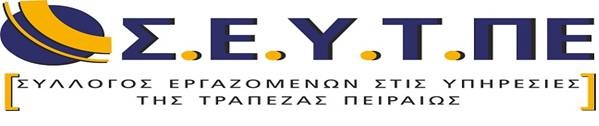 ΠΑΡΟΧΕΣ ΠΡΟΓΡΑΜΜΑΤΟΣ  ΥΓΕΙΑΣ  HOSPITAL CARE  (ΣΕΥΤΠΕ - HEALTH NET - SCRINIUM/IHS)Γραμμή Υγείας ΣΕΥΤΠΕ : 24ωρη τηλεφωνική εξυπηρέτηση για τα ασφαλισμένα μέλη του ΣΕΥΤΠΕ (λειτουργία, παροχές προγράμματος, συντονισμός ραντεβού) στη γραμμή  211 100 21 01Α. ΚΥΡΙΩΣ ΑΣΦΑΛΙΣΜΕΝΟΙ ΚΑΙ ΕΞΑΡΤΩΜΕΝΑ ΜΕΛΗ 
στο Ομαδικό Ασφαλιστήριο Πρόγραμμα Υγείας της Τράπεζας Πειραιώς (ΝΝ Ασφαλιστική)
1. Απορρόφηση του ετήσιου εκπιπτόμενου ποσού (500 ευρώ), ανά ασφαλισμένο, σε περίπτωση νοσηλείας με τουλάχιστον μία διανυκτέρευση.2. Απορρόφηση ποσού 250 ευρώ από το εκπιπτόμενο, ανά ασφαλισμένο, σε περίπτωση νοσηλείας χωρίς διανυκτέρευση/χειρουργείο ημέρας (νοσηλεία ODC).ΠΡΟΫΠΟΘΕΣΕΙΣ ΕΝΕΡΓΟΠΟΙΗΣΗΣ ΤΟΥ ΠΡΟΓΡΑΜΜΑΤΟΣ ΥΓΕΙΑΣ HOSPITAL CARE1. Κάλυψη της Νοσηλείας  από το Ομαδικό Ασφαλιστήριο Πρόγραμμα Υγείας της Τράπεζας Πειραιώς (ΝΝ)
2. Συμμετοχή ΕΟΠΥΥ στα έξοδα νοσηλείας3. Σε περίπτωση προγραμματισμένου χειρουργείου, έγκαιρη ενημέρωση 5 ημέρες πριν, σε συνεννόηση με το τηλεφωνικό κέντρο της Health Νet στο 211 100 21 014. Σε περίπτωση νοσηλείας, λόγω επείγοντος περιστατικού, άμεση αναγγελία την ημέρα της εισαγωγής, σε συνεννόηση με το τηλεφωνικό κέντρο της Health Νet στο 211 100 21 01 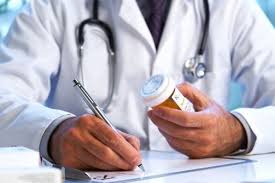 Διαχείριση έκτακτων περιστατικών υγείας1.Ιατρικές επισκέψεις στις εφημερεύουσες ειδικότητες συγκεκριμένων κλινικών συνεργαζόμενων με τη Health Net με συμμετοχή 10 ευρώ/επίσκεψη.2. Δωρεάν διαγνωστικές εξετάσεις έως του ποσού των 150 ευρώ ανά περιστατικό.Δωρεάν αναβάθμιση της θέσης νοσηλείας σε Β΄ (Δίκλινο) και με προνομιακό κόστος σε Α΄ (Μονόκλινο)Ανάλογα με την εκάστοτε διαθεσιμότητα, στα Ειδικά Συμβεβλημένα Νοσηλευτικά ιδρύματα με την Health Net.Β. ΠΑΡΟΧΕΣ ΓΙΑ ΤΑ ΜΕΛΗ ΤΟΥ ΣΕΥΤΠΕ ΚΑΙ ΤΟΥΣ ΓΟΝΕΙΣ ΤΟΥΣ 
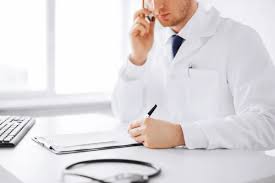 
Δεύτερη ιατρική εκτίμηση Νοσοκομειακών περιστατικών
1. Δωρεάν ιατρικές επισκέψεις εντός Νοσηλευτικών ιδρυμάτων για δεύτερη ιατρική εκτίμηση σε Παθολογικές και χειρουργικές ειδικότητες για περιστατικά υγείας, που χρήζουν Νοσηλείας ή χειρουργικής επέμβασης. Η παροχή λειτουργεί σε συγκεκριμένο δίκτυο κλινικών και σε συγκεκριμένο δίκτυο γιατρών – Συνεργατών της Health Net.
2. Δωρεάν διαγνωστικές εξετάσεις εντός Νοσηλευτικών ιδρυμάτων που τυχόν απαιτηθούν για τη διαμόρφωση της δεύτερης ιατρικής εκτίμησης (ηλεκτρονική συνταγογράφηση ΕΟΠΥΥ).Εκπτωτικά χειρουργικά/Παθολογικά πακέτα νοσηλειών 
Σε περίπτωση ιδιωτικής νοσηλείας ή χρήσης μόνο του κύριου ασφαλιστικού φορέα ΕΟΠΥΥ  και σε συνδυασμό με την παροχή «Δεύτερη ιατρική εκτίμηση Νοσοκομειακών 
περιστατικών»,  παρέχονται οικονομικά πακέτα νοσηλείας καθώς και ευέλικτοι 
οικονομικοί όροι αποπληρωμής του Νοσηλευτικού ιδρύματος και των ιατρών με την προϋπόθεση της έγκαιρης ενημέρωσης της Health Net πριν τη νοσηλεία. Τα εν λόγω πακέτα δεν λειτουργούν συνδυαστικά με τυχόν εκπτωτικά πακέτα νοσηλείας που παρέχονται ούτως ή άλλως είτε από τον ίδιο τον θεράποντα ιατρό είτε από την κλινική.Γ.  ΣΥΜΒΕΒΛΗΜΕΝΑ ΝΟΣΗΛΕΥΤΙΚΑ ΙΔΡΥΜΑΤΑ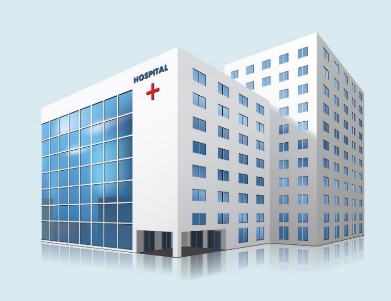 ΑΤΤΙΚΗ
METROPOLITAN HOSPITAL                                                    ΙΑΣΩ ΓΥΝΑΙΚΟΛΟΓΙΚΗ/GENERAL   
METROPOLITAN GENERAL                                                     ΙΑΣΩ ΠΑΙΔΩΝ 
ΕΥΡΩΚΛΙΝΙΚΗ 
ΕΡΡΙΚΟΣ ΝΤΥΝΑΝ                                                                    ΕΥΡΩΚΛΙΝΙΚΗ ΠΑΙΔΩΝ 
ΙΑΤΡΙΚΟ ΑΜΑΡΟΥΣΙΟΥ                                                            MEDITERRANEO HOSPITAL
ΙΑΤΡΙΚΟ ΨΥΧΙΚΟΥ                                                                    THERAPIS HOSPITAL                                                                      
ΙΑΤΡΙΚΟ ΦΑΛΗΡΟΥ                                                                    
ΙΑΤΡΙΚΟ ΠΕΡΙΣΤΕΡΙΟΥ                                                              ΛΑΡΙΣΑ
ΘΕΣΣΑΛΟΝΙΚΗ                                                                         ΙΑΣΩ ΘΕΣΣΑΛΙΑΣ                                                                 

                                                                                                    ΙΑΤΡΙΚΟ ΔΙΑΒΑΛΚΑΝΙΚΟ                                                         
                                                                                                                                                                                                                                                                                                                                                                                                                           Δ. ΕΙΔΙΚΑ ΣΥΜΒΕΒΛΗΜΕΝΑ ΝΟΣΗΛΕΥΤΙΚΑ ΙΔΡΥΜΑΤΑΕΡΡΙΚΟΣ ΝΤΥΝΑΝ                                                                      ΕΥΡΩΚΛΙΝΙΚΗ ΑΘΗΝΩΝ
MEDITERRANEO HOSPITAL                                                      ΕΥΡΩΚΛΙΝΙΚΗ ΠΑΙΔΩΝ                                                                                                                                           
ΙΑΣΩ ΓΥΝΑΙΚΟΛΟΓΙΚΗ/GENERAL                                             ΙΑΤΡΙΚΟ ΦΑΛΗΡΟΥ  
ΙΑΣΩ ΠΑΙΔΩΝ                                                                              ΙΑΤΡΙΚΟ ΨΥΧΙΚΟΥ                                                                       
ΙΑΣΩ ΘΕΣΣΑΛΙΑΣ                                                                         ΙΑΤΡΙΚΟ ΠΕΡΙΣΤΕΡΙΟΥ
                                                                                                      THERAPIS HOSPITAL
ΙΑΤΡΙΚΟ ΔΙΑΒΑΛΚΑΝΙΚΟ                                                            H HEALTH NET διατηρεί το δικαίωμα να τροποποιεί το περιεχόμενο του καταλόγου των Συμβεβλημένων και Ειδικών Συμβεβλημένων Νοσηλευτικών ιδρυμάτων, όταν αυτό κρίνεται απαραίτητο με απαραίτητη προϋπόθεση την έγκαιρη ενημέρωση του ΣΕΥΤΠΕ.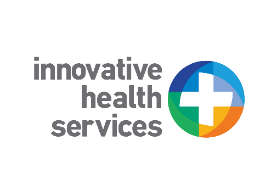 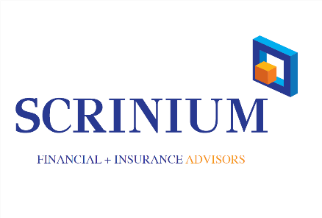 